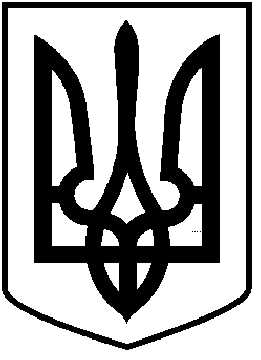 ЧОРТКІВСЬКА    МІСЬКА    РАДАВИКОНАВЧИЙ КОМІТЕТР І Ш Е Н Н Я 20 жовтня 2021 року					                                 № 485Про надання дозволу КП «Чортків дім» міської ради на зарахування коштівРозглянувши звернення начальниці комунального підприємства «Чортків дім» міської ради Олійник Г.В. від 28.09.2021 № 87, висновок житлової комісії при виконавчому комітеті міської ради від 18.10.2021, керуючись пп.1 п.“а” ст.30, ст.52, ч.6 ст.59 Закону України «Про місцеве самоврядування в Україні»,  виконавчий комітет міської радиВИРІШИВ:1. Надати дозвіл комунальному підприємству «Чортків дім» міської ради на зарахування коштів, витрачених гр.***, що проживає по вул. *** в місті Чорткові, на проведення ремонтних робіт у сумі 800 грн., в рахунок оплати послуги з управління багатоквартирним будинком.2. Копію рішення направити до управління коммунального господарства, архітектури та капітального будівництва міської ради, коммунального підприємства «Чортків дім» міської ради.3.Контроль за виконанням даного рішення покласти на начальницю комунального підприємства «Чортків дім» Галину Олійник. Міський голова							Володимир ШМАТЬКО